В соответствии со ст. 54 Федерального Закона от 12.06.2002 года № 67-ФЗ «Об основных гарантиях избирательных прав и права на участие в референдуме граждан Российской Федерации», по предложению Территориальной избирательной комиссии города Печоры:1. Выделить специальные места для размещения печатных предвыборных агитационных материалов по выборам депутатов Государственной Думы Федерального Собрания Российской Федерации VIII созыва, выборов Советов поселений, расположенных на территории муниципального района «Печора» и дополнительных выборов депутата Совета муниципального района «Печора» седьмого созыва по одномандатному избирательному округу № 13 19 сентября 2021 года на территории каждого избирательного участка (приложение 1).2. Печатные агитационные материалы могут размещаться в помещениях, на зданиях, сооружениях и иных объектах только с согласия и на условиях собственников, владельцев указанных объектов (приложение 2).3. Запрещается размещать агитационные материалы на памятниках, обелисках, зданиях, сооружениях и в помещениях, имеющих историческую, культурную или архитектурную ценность, а также в зданиях, в которых размещены избирательные комиссии, помещения для голосования, и на расстоянии менее 50 метров от входа в них.4. Запрещается размещать агитационные материалы способами, затрудняющими их демонтаж.5. Представителям кандидатов в депутаты Государственной Думы Федерального Собрания Российской Федерации VIII созыва, кандидатам в депутаты Советов поселений, расположенных на территории муниципального района «Печора» и кандидатам в депутаты Совета муниципального района «Печора» седьмого созыва по одномандатному избирательному округу № 13 произвести демонтаж размещенных агитационных материалов по окончанию проведения выборов депутатов Государственной Думы Федерального Собрания Российской Федерации VIII созыва, выборов Советов поселений, расположенных на территории муниципального района «Печора» и дополнительных выборов депутата Совета муниципального района «Печора» седьмого созыва по одномандатному избирательному округу № 13.6. Настоящее распоряжение подлежит опубликованию и размещению на официальном сайте администрации муниципального района «Печора».7. Контроль за исполнением настоящего распоряжения возложить на заместителя руководителя администрации Т.И Дячук.Глава муниципального района – руководитель администрации                                                                          В.А. СеровПриложение 1 к распоряжению администрации МР «Печора»                                                                             от  « 2 » августа 2021 года № 632-р   Список специальных мест для размещения печатныхпредвыборных агитационных материалов на территориях избирательных участков по выборам депутатов Государственной Думы Федерального Собрания Российской Федерации VIII созыва, выборов Советов поселений, расположенных на территории муниципального района «Печора» и дополнительных выборов депутата Совета муниципального района «Печора» седьмого созыва по одномандатному избирательному округу № 13 19 сентября 2021 года______________________________Согласно п.9 ст. 54 Федерального Закона 12.06.2002 года № 67-ФЗ «Об основных гарантиях избирательных прав и права на участие в референдуме граждан Российской Федерации» организации, индивидуальные предприниматели, выполняющие работы (оказывающие услуги) по подготовке и размещению агитационных материалов, обязаны обеспечить кандидатам, избирательным объединениям, инициативной группе по проведению референдума и иным группам участников референдума равные условия оплаты своих работ (услуг).______________________________________Приложение 2 к распоряжению администрации МР «Печора»                                                                  от  « 2 » августа 2021 года № 632-р    Согласие на размещение печатных агитационных материалов Я,______________________________________________________________,                                                                    (Фамилия, имя, отчество)_________________________________________________                         _______________________________________                              (должность)                                                                              (наименование предприятия, учреждения)даю согласие на размещение печатных агитационных материалов по выборам депутатов Государственной Думы Федерального Собрания Российской Федерации VIII созыва, выборов Советов поселений, расположенных на территории муниципального района «Печора» и дополнительных выборов депутата Совета муниципального района «Печора» седьмого созыва по одномандатному избирательному округу № 13 19 сентября 2021 года на фасаде/в помещении (нужное подчеркнуть) здания ___________________________________________, расположенного по адресу: _________________________________________________________________________. И обязуюсь обеспечить кандидатам, избирательным объединениям равные условия для размещения агитационных материалов согласно п. 9 ст. 54 Федерального закона № 67-ФЗ от 12.06.2002 года «Об основных гарантиях избирательных прав и права на участие в референдуме граждан  Российской Федерации».____/___________2021г.                                 ____________/ _________________/          (число/месяц)                                                                                                                 (подпись/расшифровка)________________________________АДМИНИСТРАЦИЯ МУНИЦИПАЛЬНОГО РАЙОНА «ПЕЧОРА»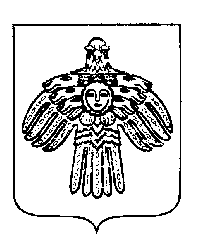 «ПЕЧОРА»  МУНИЦИПАЛЬНÖЙ  РАЙОНСААДМИНИСТРАЦИЯ «ПЕЧОРА»  МУНИЦИПАЛЬНÖЙ  РАЙОНСААДМИНИСТРАЦИЯ РАСПОРЯЖЕНИЕТШÖКТÖМРАСПОРЯЖЕНИЕТШÖКТÖМРАСПОРЯЖЕНИЕТШÖКТÖМРАСПОРЯЖЕНИЕТШÖКТÖМРАСПОРЯЖЕНИЕТШÖКТÖМ« 2 »    августа 2021 г.г. Печора,  Республика Коми              № 632 - р              № 632 - рО выделении специальных мест для размещения печатных предвыборных агитационных материалов по выборам депутатов Государственной Думы Федерального Собрания Российской Федерации VIII созыва, выборов Советов поселений, расположенных на территории муниципального района «Печора» и дополнительных выборов депутата Совета муниципального района «Печора» седьмого созыва по одномандатному избирательному округу № 13 19 сентября 2021 года№ № избирательного участкаМеста для размещения предвыборных агитационных материалов№ 187г. Печора, стенд на автобусной остановке «Детский сад» (сторона движения автотранспорта от железнодорожного вокзала по маршруту № 1)№ 188г. Печора, стенд на автобусной остановке «Кинотеатр Горького» (сторона движения автотранспорта от железнодорожного вокзала по маршруту № 1)№ 189г. Печора, стенд на автобусной остановке «Парма» (сторона движения автотранспорта от горбольницы по маршрутам № 9, 103, 115к)№ 190г. Печора, стенд на автобусной остановке «Парма» (сторона движения автотранспорта к горбольнице по маршруту № 9, 103, 115к)№ 191г. Печора, стенд на автобусной остановке «ДКЖ» (сторона движения автотранспорта к железнодорожному вокзалу по маршруту № 1, 2)№192г. Печора, стенд на автобусной остановке «ДКЖ» (сторона движения автотранспорта от железнодорожного вокзала по маршруту № 1, 2)№193г. Печора, стенд на автобусной остановке «Кинотеатр Горького» (сторона движения автотранспорта от железнодорожного вокзала по маршруту № 1, 2) № 194г. Печора, стенд на автобусной остановке «Энергосбыт» (сторона движения автотранспорта к железнодорожному вокзалу по маршруту № 1)№ 195Информационный стенд в магазине по ул. Парковой, дом № 13, п. Кедровый Шор№ 196Фасад Дома досуга по ул. Почтовой, дом №45, д. Конецбор№ 197Информационный стенд в магазине по ул. Молодежной, дом № 17, д.Медвежская№ 198Информационный стенд в здании администрации по пер. Советскому, дом № 6, п. Красный Яг; информационный стенд магазина «Веста» по ул. Лесокомбинатовской, дом № 41, п. Красный Яг№ 199Фасад торгового павильона по ул. Совхозной, дом № 10А, д.Бызовая; фасад питьевого колодца в районе дома № 1 по ул. Совхозной, д. Бызовая№ 200Фасад здания магазина «Березка» по ул. Лесной, дом № 30, с. Приуральское; фасад магазина по ул. Центральной, дом №17 д. Аранец, информационный стенд администрации по ул. Лесной, дом №21, п.Приуральское № 202Фасад магазина «Заречье» по ул. Центральной, дом № 15, д. Даниловка, информационный стенд администрации по ул.Центральная, дом №48, д.Даниловка № 203г. Печора, стенд на автобусной остановке «Энергосбыт» (сторона движения автотранспорта к железнодорожному вокзалу по маршруту № 1)№ 204г. Печора, стенд на автобусной остановке «Гостиница «Космос»» (сторона движения автотранспорта от горбольницы по маршруту № 2, 6, 9, 105)№ 205г. Печора, стенд на автобусной остановке «Школа №9» (сторона движения автотранспорта от горбольнице по маршруту № 2, 6, 9, 105)№ 206г. Печора, стенд на автобусной остановке «Детский сад «Ручеек» (сторона движения автотранспорта к горбольнице по маршруту № 6)№ 207г. Печора, стенд на автобусной остановке «Магазин «Юбилейный» (сторона движения автотранспорта к горбольнице по маршруту № 6)№ 208г. Печора, стенд на автобусной остановке «Главпочтамт» (сторона движения автотранспорта от горбольницы по маршруту № 9, 105)№ 209г. Печора, стенд на автобусной остановке «Печорский хлебомакаронный комбинат» (сторона движения автотранспорта к железнодорожному вокзалу по маршруту № 1)№ 210г. Печора, стенд на автобусной остановке «Площадь Победы» (сторона движения автотранспорта к железнодорожному вокзалу по маршруту № 1, 9, 105)№ 211г. Печора, стенд на автобусной остановке «Площадь Советская» (сторона движения автотранспорта от  горбольницы по маршруту № 1, 6, 9, 105)№ 212г. Печора, стенд на автобусной остановке «Магазин «Воркута» (сторона движения автотранспорта к железнодорожному вокзалу по маршруту № 2, 6)№ 213г. Печора, стенд на автобусной остановке «Молодежный бульвар» (сторона движения автотранспорта к железнодорожному вокзалу по маршруту № 1, 9, 105)№ 214Информационный стенд внутри магазина «Веста» по ул. Центральной, дом №23, п. Озерный; информационный стенд администрации по ул. Центральной, дом №15, п. Озерный№ 215г. Печора, стенд на автобусной остановке «Детская поликлиника» (сторона движения автотранспорта от горбольницы по маршруту № 1, 6, 105)№ 216Информационный стенд администрации по ул. Парковой, дом № 1, п. Путеец№ 217Информационный стенд в библиотеке по ул. Русанова, дом № 15 п. Луговой № 220Информационный стенд на железнодорожном вокзале в п. Сыня№ 221Информационный стенд около здания администрации по ул. Мира, дом № 12, п. Кожва; информационный стенд в коридоре магазина «Новинка» по ул.Мира, д.№9, п. Кожва № 222Информационный стенд на фасаде  магазина «Империя вин» по ул. Центральной, дом № 6А, п. Изъяю; автобусная остановка по ул. Центральной, дом № 13А, п. Изъяю.№ 223Информационный стенд на фасаде магазина «Лауна» по пер. Северному, дом № 5, п. Набережный№ 224На фасаде магазина «Юпитер» по ул. Речной, дом № 36, д. Усть-Кожва№ 225Информационный стенд в магазине «Росинка» по ул. Центральной, дом № 25, с. Соколово№ 226Информационный стенд у здания почты по ул. Мира, дом № 19, п. Березовка; фасад жилого дома № 34 по ул. Лесной со стороны первого подъезда, п. Березовка№ 228Информационный стенд у дома № 5 по ул. Привокзальной, п. Чикшино; информационный стенд у дома №13 по ул. Центральной, п. Чикшино№ 229Информационный стенд в поликлинике Каджеромской больницы по ул. Театральной, дом № 7, п. Каджером, фасад дома № 1 по ул. Школьной, п. Причал, фасад дома № 8  по ул. Набережной, п.  Трубоседъель  № 231Информационный стенд в здании школы/детского сада по пер. Заречному, дом № 3, п. Талый№ 233Фасад здания по ул. Почтовой, дом № 8, п. Рыбница№ 234Информационный стенд в здании администрации по ул. Центральной, дом № 1, п. Зеленоборск.